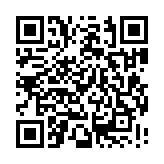 ПАМЯТКАдля законных представителей (опекунов) (граждан РФ) при приеме ребенка в группу оздоровительной направленностиМБДОУ «Детский сад № 35»Перечень документов, которые необходимо предоставить для приема ребенка в МБДОУ «Детский сад № 35»:Документ, удостоверяющий личность законного представителя ребенка – паспорт (оригинал и копия).Свидетельство о рождении ребенка (оригинал и копия).Справка о регистрации ребенка по месту жительства или по месту пребывания, месту фактического проживания.Документ, подтверждающий установление опеки (оригинал и копия).Документ, подтверждающий потребность в обучении в группе оздоровительной направленности.Личное дело обучающегося (при переводе из другого ДОУ).Для сокращения времени заполнения бланков документов предлагаем Вам:Заранее ознакомиться с документами МБДОУ «Детский сад № 35», регламентирующими организацию и осуществление образовательной деятельности, размещенными на официальном сайте МБДОУ «Детский сад№ 35»	в сети «Интернет» во вкладке главного меню «Прием граждан на обучение в ДОО»  http://www.35dzn.dounn.ru/?theme=minjustУстав МБДОУ «Детский сад № 35»;Сведения о лицензии на осуществление образовательной деятельности;Образовательная программа дошкольного образования МБДОУ «Детский сад№ 35» (описание);Правила приема граждан на обучение по образовательным программам дошкольного образования в МБДОУ «Детский сад № 35»;Порядок оформления возникновения и прекращения отношений между МБДОУ «Детский сад № 35» и родителями (законными представителями) несовершеннолетних обучающихся;Порядок и основания перевода и отчисления обучающихся МБДОУ «Детский сад № 35»;Положение о режиме занятий обучающихся МБДОУ «Детский сад № 35»;Правила внутреннего распорядка обучающихся МБДОУ «Детский сад № 35».Заполнить бланки документов, размещенные во вкладке «Прием граждан на обучение в ДОО» (там же находятся образцы заполнения бланков) http://35dzn.dounn.ru  http://www.35dzn.dounn.ru/?theme=minjustЗаявление о приеме на обучение (образец заполненного заявления при приеме на обучение в группу оздоровительной направленности);Согласие на обработку персональных данных;Договор об образовании по Образовательной программе дошкольного образования (при приеме на обучение в группу оздоровительной направленности).Варианты заполнения документов:Скачать бланки документов с официального сайта МБДОУ «Детский сад№ 35», распечатать, заполнить по образцу и принести в детский сад (на бумажном и (или) электронном носителе) в назначенные дату и время.Заполнить бланки документов при личном визите в МБДОУ «Детский сад № 35» в назначенные дату и время.Телефоны МБДОУ «Детский сад № 35»:8(8313) 39-01-52 Телефон ответственного лица для обратной связи:8(8313)39-01-52 – Белова Евгения Николаевна, заведующий